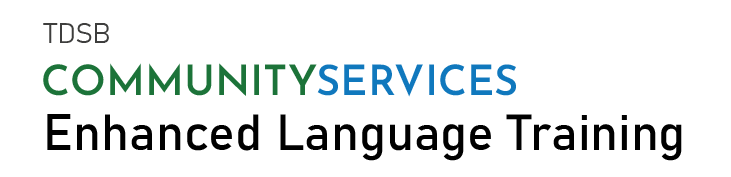 Program Start Dates in JANUARY 2022Sector    Location Location Start DateEnd DateInformation TechnologyOnline / 6464 Yonge St.Online / 6464 Yonge St.Jan. 10, 2022Mar. 7, 2022Office Administration & Customer RelationsOnline / 1470 Don Mills Rd.Online / 1470 Don Mills Rd.Jan. 10, 2022Mar. 7, 2022Health & WellnessOnline / 6464 Yonge St.Online / 6464 Yonge St.Jan. 10, 2022Mar. 7, 2022Accounting & Financial ServicesOnline / 6464 Yonge St.Online / 6464 Yonge St.Jan. 14, 2022Mar. 11, 2022EngineeringOnline / 6464 Yonge St.Online / 6464 Yonge St.Jan. 14, 2022Mar. 11, 20228-week training + 
6-week work placement*Space is limited. Register now.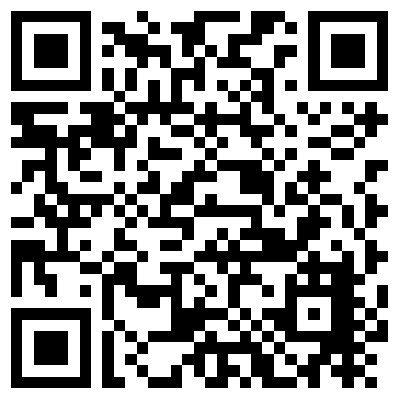 8-week training + 
6-week work placement*Space is limited. Register now.TO REGISTER, EMAIL US AT ELTEMPLOYMENT@TDSB.ON.CAOr call us at  
416-395-8270 or 416-395-3669
Mon-Fri 8:30am-4:30pm Visit www.elt4employment.ca for more informationTO REGISTER, EMAIL US AT ELTEMPLOYMENT@TDSB.ON.CAOr call us at  
416-395-8270 or 416-395-3669
Mon-Fri 8:30am-4:30pm Visit www.elt4employment.ca for more informationTO REGISTER, EMAIL US AT ELTEMPLOYMENT@TDSB.ON.CAOr call us at  
416-395-8270 or 416-395-3669
Mon-Fri 8:30am-4:30pm Visit www.elt4employment.ca for more informationParticipants must be:PR or Convention Refugee CLB Level 6 or higherexperienced, trained, or educated in the program sector of interestand prepared to commit to a full-time 14-week program to find employment. 
Documents required for registration: PR Card/ Landing Record /Convention Refugee Document (Notice of decision); Language Assessment Document; Resume !!! Pre-screening for suitability is required.
*There is an opportunity to receive work placementParticipants must be:PR or Convention Refugee CLB Level 6 or higherexperienced, trained, or educated in the program sector of interestand prepared to commit to a full-time 14-week program to find employment. 
Documents required for registration: PR Card/ Landing Record /Convention Refugee Document (Notice of decision); Language Assessment Document; Resume !!! Pre-screening for suitability is required.
*There is an opportunity to receive work placementParticipants must be:PR or Convention Refugee CLB Level 6 or higherexperienced, trained, or educated in the program sector of interestand prepared to commit to a full-time 14-week program to find employment. 
Documents required for registration: PR Card/ Landing Record /Convention Refugee Document (Notice of decision); Language Assessment Document; Resume !!! Pre-screening for suitability is required.
*There is an opportunity to receive work placementParticipants must be:PR or Convention Refugee CLB Level 6 or higherexperienced, trained, or educated in the program sector of interestand prepared to commit to a full-time 14-week program to find employment. 
Documents required for registration: PR Card/ Landing Record /Convention Refugee Document (Notice of decision); Language Assessment Document; Resume !!! Pre-screening for suitability is required.
*There is an opportunity to receive work placementParticipants must be:PR or Convention Refugee CLB Level 6 or higherexperienced, trained, or educated in the program sector of interestand prepared to commit to a full-time 14-week program to find employment. 
Documents required for registration: PR Card/ Landing Record /Convention Refugee Document (Notice of decision); Language Assessment Document; Resume !!! Pre-screening for suitability is required.
*There is an opportunity to receive work placement